教〔2022〕86号关于组织申报安徽省委教育工委党建专项课题的通知各部门： 近日安徽省委教育工委下发了《关于党建专项课题申报工作的通知》（皖教工委函[2022] 597号）文件，现进行转发。请各部门积极组织学习和宣传，动员符合申报要求与条件的教科研人员进行申报材料的准备（相关申报材料见附件），并于12月9日上午下班前将相关申报材料（附件:2、3）电子档部门汇总发送至664288201@qq.com,纸质档（加盖公章）报送教务处1224室，教务处将根据申报情况组织专家进行审核推荐，逾期不予受理。附件：1、安徽省教育系统党建研究课题申报书安徽省教育系统党建研究课题申请书科研领域意识形态审查承诺函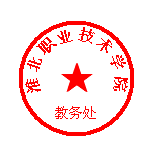 2022年12月6日